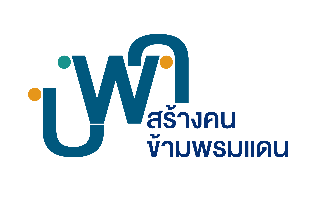 รายงานฉบับสมบูรณ์ การดำเนินโครงการวิจัยแผนงาน F13(S4P21) ผลิตและพัฒนาบุคลากรด้านการวิจัย และพัฒนากำลังคนด้านวิทยาศาสตร์ รวมทั้งนักวิทยาศาสตร์ และนวัตกร ที่มีทักษะสูง ให้มีจำนวนมากขึ้น และตรงตาม ความต้องการของประเทศ โดยใช้วิทยาศาสตร์ การวิจัยและนวัตกรรมประจำปีงบประมาณ 2566ชื่อโครงการวิจัยภาษาไทย …………………………………………………………………………………………………………………………………………………………………ภาษาอังกฤษ ……………………………………………………………………………………………………………………………………………………………คณะผู้วิจัย รายชื่อนักวิจัยหลังปริญญาเอก หรือหลังปริญญาโท…………………………………………………………………………………………………………………………………………………………………………………รายชื่อนักวิจัยพี่เลี้ยง (มหาวิทยาลัย)…………………………………………………………………………………………………………………………………………………………………………………รายชื่อนักวิจัยพี่เลี้ยง (ภาคอุตสาหกรรม)…………………………………………………………………………………………………………………………………………………………………………………รายชื่อบริษัทที่เข้าร่วมโครงากร…………………………………………………………………………………………………………………………………………………………………………………ระยะเวลาระยะเวลาดำเนินโครงการ (วันที่เริ่มโครงการ – วันที่สิ้นสุดโครงการ) ………………………………………………………….…………………..ระยะเวลาในช่วงที่รายผลการดำเนินโครงการ  ………………………………………………………….…………………..บทคัดย่อ………………………………………………………………………………………………………………………………………………………………………………………………………………………………………………………………………………………………………………………………………………………………………………………………………………………………………………………………………………………………………………………………………………………………………………………………………………………………………………………………………………………………………………………………………………………………………………………………………………………………………………………………………………………………………………………………………………………………………………………………………………………………………………………………………………………………………………………………………………………………………………………………………………………………………………………………………………………………………………………………………………………………………………………………………………………………………………………………………………………………………………………………………………………………………………………………………………………………………………………………………วัตถุประสงค์โครงการวิจัย………………………………………………………………………………………………………………………………………………………………………………………………………………………………………………………………………………………………………………………………………………………………………………………………………………………………………………………………………………………………………………………………………………………หลักการและเหตุผล…………………………………………………………………………………………………………………………………………………………………………………………………………………………………………………………………………………………………………………………………………………………………………………………………………………………………………………………………………………………………………………………………………………………………………………………………………………………………………………………………………………………………………………………………………เป้าหมายของโครงการวิจัย……………………………………………………………………………………………………………………………………………………………………………………………………………………………………………………………………………………………………………………………………………………………………วิธีการดำเนินงานวิจัย/แผนการวิจัย (อาจเป็นแผนภาพ)…………………………………………………………………………………………………………………………………………………………………………………………………………………………………………………………………………………………………………………………………………………………………………………………………………………………………………………………………………………………………………………………………………………………………………………………………………………………………………………………………………………………………………………………………………………………………………………………………………………………………………………………………………………………………………………………………………………………………………………………………………………………………………………………………………………………………………………………………………………………………………………………………………………………………………………………………………………………………ผลการดำเนินงานโครงการวิจัย (บรรยาย พร้อมรูปภาพประกอบ)……………………………………………………………………………………………………………………………………………………………………………………………………………………………………………………………………………………………………………………………………………………………………………………………………………………………………………………………………………………………………………………………………………………………………………………………………………………………………………………………………………………………………………………………………………………………………………………………………………………………………………………………………………………………………………………………………………………………………………………………………………………………………………………………………………………………………………………………………………………………………………………………………………………………………………………………………………………………………………………………………………………………………………………………………………………………………………………………………………………ผลผลิต ผลลัพธ์ ผลกระทบ (Output, Outcome, Impact)ผลผลิตผลลัพธ์ผลกระทบประโยชน์และการนำงานวิจัยไปใช้หรือพัฒนาในภาคอุตสาหกรรม………………………………………………………………………………………………………………………………………………………………………………………………………………………………………………………………………………………………………………………………………………………………………………………………………………………………………………………………………………………………………………………………………………………สรุปผลการวิจัยและข้อเสนอแนะ……………………………………………………………………………………………………………………………………………………………………………………………………………………………………………………………………………………………………………………………………………………………………………………………………………………………………………………………………………………………………………………………………………………………………………………………………………………………………………………………………………………………………………………………………………………………………………………………………………………………………………………………………………………………………………………………ปัญหาอุปสรรคและแนวทางการแก้ไข…………………………………………………………………………………………………………………………………………………………………………………………………………………………………………………………………………………………………………………………………………………………………………………………………………………………………………………………………………………………………………………………………………………………………………………………………………………………………………………………………………………………………………………………………………ความคิดเห็นจากภาคอุตสาหกรรม (ต่องานวิจัย และต่อศักยภาพนักวิจัยหลังปริญญา)ความคิดเห็นต่อผลงานวิจัยในโครงการ………………………………………………………………………………………………………………………………………………………………………………………………………………………………………………………………………………………………………………………………………………………………………………………………………………………………………………………………………………………………………………………………………………………ความคิดเห็นต่อศักยภาพนักวิจัยระดับหลังปริญญเอก หลังปริญญาโท (ก่อนเริ่มโครงการและเมื่อสิ้นสุดโครงการ)………………………………………………………………………………………………………………………………………………………………………………………………………………………………………………………………………………………………………………………………………………………………………………………………………………………………………………………………………………………………………………………………………………………ความคิดเห็นต่อการนำผลงานไปใช้ประโยชน์ในภาคอุตสาหกรรม………………………………………………………………………………………………………………………………………………………………………………………………………………………………………………………………………………………………………………………………………………………………………………………………………………………………………………………………………………………………………………………………………………………สรุปการสนับสนุนจากภาคอุตสาหกรรมกิติกรรมประกาศ (Acknowledgement)"ได้รับงบประมาณสนับสนุนจากกองทุนส่งเสริมวิทยาศาสตร์ วิจัยและนวัตกรรม โดยหน่วยบริหารและจัดการทุนด้านการพัฒนากำลังคน และทุนด้านการพัฒนาสถาบันอุดมศึกษา การวิจัยและการสร้างนวัตกรรม (บพค.) สัญญาเลขที่ XXXXXXX (This research has received funding support from the NSRF via the Program Management Unit for Human Resources & Institutional Development, Research and Innovation (PMU-B) [grant number XXXXXXXXX])"ภาคผนวก (หากมี)ลงนาม………………………………………………. นักวิจัยพี่เลี้ยง                                                                              (                                            )                                                                              วันที่ ……………………………………………….ลงนาม………………………………………………. ภาคอุตสาหกรรม                                                                              (                                            )                                                                              วันที่ ……………………………………………….ลงนาม……………………………………… นักวิจัยหลังปริญญาเอก                                                                             (                                            )                                                                              วันที่ ……………………………………………….รายการผลผลิต (ตามที่ระบุไวในข้อเสนอโครงการ)รายละเอียดผลงานตีพิมพ์ระดับนานาชาติ Q1 จำนวน 2 เรื่อง ต้นแบบผลิตภัณฑ์อุตสาหกรรม สิทธิบัตร หรืออนุสิทธิบัตรรายการผลลัพธ์รายละเอียดรายการผลกระทบรายละเอียดประเภทการสนับสนุนจำนวนเงิน (บาท)รูปแบบตัวเงิน (In-cash)รายการรายการรูปแบบที่ไม่ใช่ตัวเงิน (In-kind)รายการรายการรวมงบประมาณ In-cash และ In-kind